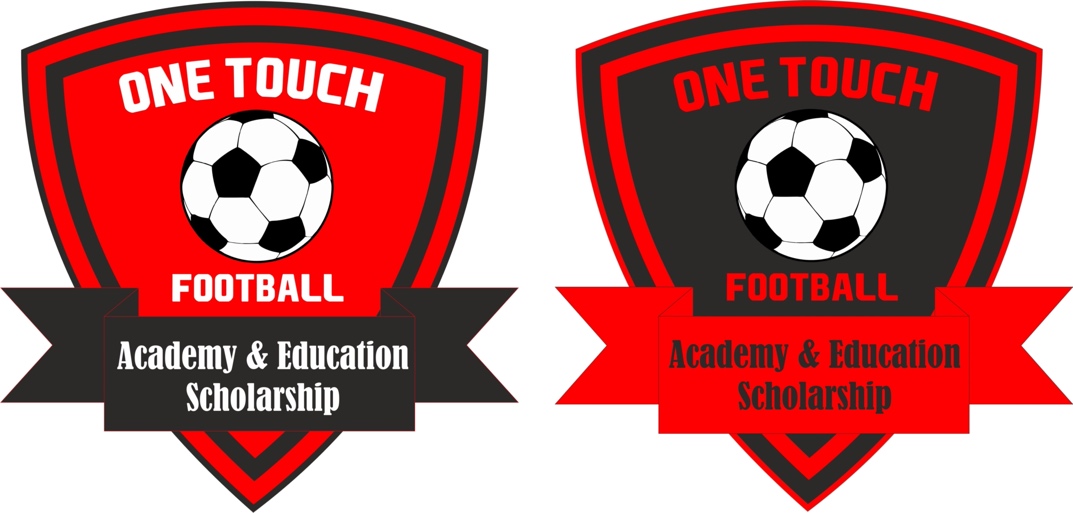 16+ One Touch Football Academy & Educational ScholarshipJob DescriptionJOB TITLE:Sports Tutor RESPONSIBLE TO:Academy Director SALARY:START DATE:			Dependant on experience and qualifications 1st September 202DescriptionTeacher/Lecturer to take an important role in the delivery of Level 3 NCFE Sport, Functional Skills and Enrichment to student athletes at One Touch Football Academy & Education Scholarship ResponsibilitiesPlan, develop and deliver learning plans for individual students.Contribute to the development, implementation and review of policies and schemes of work.Monitor and assess the achievement of students.Record and report the development, progress and attainment of students.Implement inclusion and equal opportunity policies.Ensure that teaching assistants or other support staff are used effectively in the learning environment.Administration:Implement assessment, recording and reporting procedures.Keep an accurate register of students in accordance with policiesParticipate in appropriate meetings with colleagues and parentsParticipate in exhibitions/conventions/open days as requiredTo liaise with employers.QualificationsRelevant teaching qualification (AET,QTS, QTLS, PGCE etc).The ability to work as part of a team.Effective communication skills to a wide range of people (staff, parents, students)Effective organisational, time management and administrative skills. Proven ability to work on own initiative